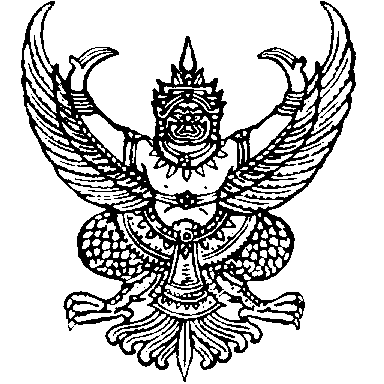 ที่ ............/.............   	                                                               .............................................. .............................................วันที่........... เดือน        พ.ศ........เรื่อง   ของส่งรายงานการเงิน(รับจ่ายและเงินคงเหลือ)ประจำปีงบประมาณ 2561เรียน  ผู้อำนวยการสำนักตรวจเงินแผ่นดินจังหวัด........................................สิ่งที่ส่งมาด้วย   : รายงานการรับจ่ายและเงินคงเหลือประจำปีงบประมาณ 2561      จำนวน   1  ฉบับ       		 ตามประกาศคณะกรรมการหลักประกันสุขภาพแห่งชาติ เรื่อง การกำหนดหลักเกณฑ์เพื่อสนับสนุนให้องค์กรปกครองส่วนท้องถิ่นดำเนินงานและบริหารกองทุนหลักประกันสุขภาพในระดับท้องถิ่นหรือ พื้นที่พ.ศ.๒๕๕๗ ข้อ ๑๑(๗)  และแนบท้ายประกาศ ข้อ ๓.๓ วรรคสอง ให้คณะกรรมการกองทุนหลักประกันสุขภาพพิจารณาให้ความเห็นชอบการจัดทำ.....รายงานการรับจ่ายและคงเหลือของกองทุนหลักประกันสุขภาพเมื่อสิ้นปีงบประมาณ....และให้สำนักงานงานการตรวจเงินแผ่นดิน ภายในเดือนธันวาคมของทุกปี นั้น 		ในการนี้  ......................................................................ขอจัดส่งรายงานการรับจ่ายและเงินคงเหลือประจำปีงบประมาณ 2561 (เดือน ตุลาคม 2560 - 30 กันยายน 2561) รายละเอียดปรากฏตามสิ่งที่ส่งมาด้วยนี้		จึงเรียนมาเพื่อโปรดทราบ		                                            ขอแสดงความนับถือ					        (................................................)			                                      นายกอปท.หน่วยงานที่บริหารกองทุนโทร................................................โทรสาร...............................................        “ ซื่อสัตย์ สุจริต มุ่งสัมฤทธิ์ของงาน ยึดมั่นมาตรฐาน บริการด้วยใจเป็นธรรม ”